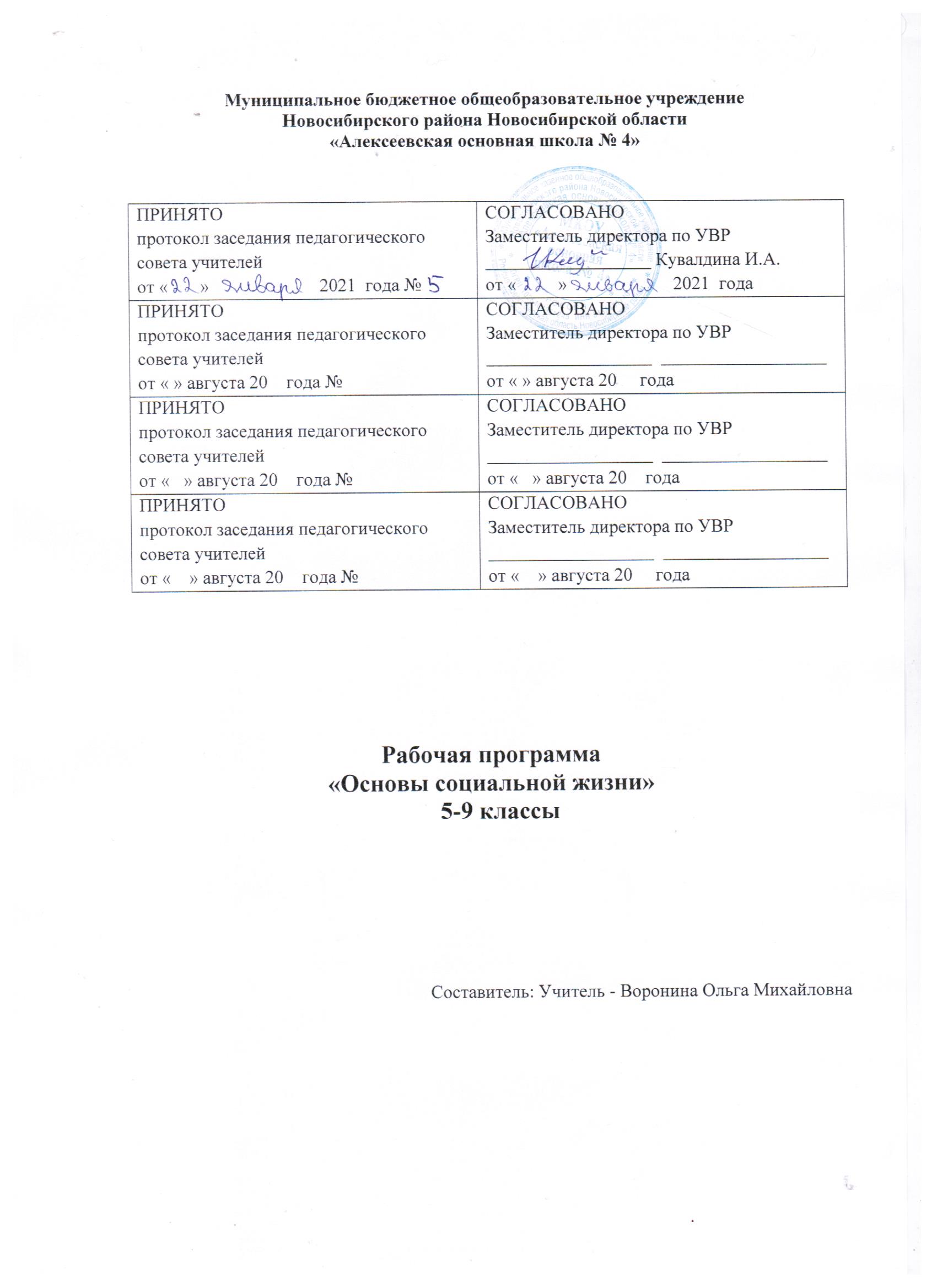 Муниципальное бюджетное общеобразовательное учреждениеНовосибирского района Новосибирской области«Алексеевская основная школа № 4»Рабочая программа«Основы социальной жизни»   5-9 классыУчитель: Воронина Ольга Михайловна ОСНОВЫ СОЦИАЛЬНОЙ ЖИЗНИ   V-IX классыАдаптированная рабочая программа составлена на основе следующих нормативно-правовых документов:Федеральный закон Российской Федерации «Об образовании в Российской Федерации» N 273-ФЗ (в ред. Федеральных законов от 07.05.2013 N 99-ФЗ, от 23.07.2013 N 203-ФЗ), Федеральный государственный образовательный стандарт образования обучающихся с ОВЗ, умственной отсталостью (интеллектуальными нарушениями), утверждённый приказом Минобрнауки РФ №1599 от 19.12.14; Нормативно-методические документы Минобрнауки Российской Федерации и другие нормативно-правовые акты в области образования, Примерная адаптированная основная образовательная программа общего образования, разработанная на основе ФГОС для обучающихся ОВЗ, с умственной отсталостью (интеллектуальными нарушениями); Приказ Минобрнауки России от 19 декабря 2014 года № 1598Рабочая программа на основе «Программы коррекционной общеобразовательной школы». Москва, Владос,  2014 год под редакцией  Воронковой.I. Планируемые результаты освоения обучающимися с легкойумственной отсталостью (интеллектуальными нарушениями).       Результаты освоения с обучающимися с легкой умственной отсталостью (интеллектуальными нарушениями) АООП оцениваются как итоговые на момент завершения образования.       Освоение обучающимися программы курса «Основы социальной жизни» предполагает достижение ими двух видов результатов: личностных и предметных.        В структуре планируемых результатов ведущее место принадлежит личностным результатам, поскольку именно они обеспечивают овладение комплексом социальных (жизненных) компетенций, необходимых для достижения основной цели современного образования ― введения обучающихся с умственной отсталостью (интеллектуальными нарушениями) в культуру, овладение ими социокультурным опытом.       Личностные результаты освоения АООП образования включают индивидуально-личностные качества и социальные (жизненные) компетенции обучающегося, социально значимые ценностные установки.К личностным результатам освоения АООП относятся: 1) осознание себя как гражданина России; формирование чувства гордости за свою Родину; 2) воспитание уважительного отношения к иному мнению, истории и культуре других народов; 3) сформированность адекватных представлений о собственных возможностях, о насущно необходимом жизнеобеспечении; 4) овладение начальными навыками адаптации в динамично изменяющемся и развивающемся мире; 5) овладение социально-бытовыми навыками, используемыми в повседневной жизни; 6) владение навыками коммуникации и принятыми нормами социального взаимодействия; 7) способность к осмыслению социального окружения, своего места в нем, принятие соответствующих возрасту ценностей и социальных ролей; 8) принятие и освоение социальной роли обучающегося, проявление социально значимых мотивов учебной деятельности; 9) сформированность навыков сотрудничества с взрослыми и сверстниками в разных социальных ситуациях; 10) воспитание эстетических потребностей, ценностей и чувств; 11) развитие этических чувств, проявление доброжелательности, эмоционально-нравственной отзывчивости и взаимопомощи, проявление сопереживания к чувствам других людей; 12) сформированность установки на безопасный, здоровый образ жизни, наличие мотивации к творческому труду, работе на результат, бережному отношению к материальным и духовным ценностям;    13) проявление готовности к самостоятельной жизни.         Предметные результаты освоения программы «Основы социальной жизни» включают освоенные обучающимися знания и умения, готовность их применения.         Выделяются два уровня овладения предметными результатами: минимальный и достаточный.Минимальный уровень:представления о разных группах продуктов питания; знание отдельных видов продуктов питания, относящихся к различным группам; понимание их значения для здорового образа жизни человека;приготовление несложных видов блюд под руководством учителя;представления о санитарно-гигиенических требованиях к процессу приготовления пищи; соблюдение требований техники безопасности при приготовлении пищи;знание отдельных видов одежды и обуви, некоторых правил ухода за ними; соблюдение усвоенных правил в повседневной жизни;знание правил личной гигиены и их выполнение под руководством взрослого;знание названий предприятий бытового обслуживания и их назначения; решение типовых практических задач под руководством педагога посредством обращения в предприятия бытового обслуживания;знание названий торговых организаций, их видов и назначения; совершение покупок различных товаров под руководством взрослого;первоначальные представления о статьях семейного бюджета; представления о различных видах средств связи;знание и соблюдение правил поведения в общественных местах (магазинах, транспорте, музеях, медицинских учреждениях);знание названий организаций социальной направленности и их назначения;Достаточный уровень:знание способов хранения и переработки продуктов питания;составление ежедневного меню из предложенных продуктов питания;самостоятельное приготовление несложных знакомых блюд;самостоятельное совершение покупок товаров ежедневного назначения;соблюдение правил личной гигиены по уходу за полостью рта, волосами, кожей рук и т.д.;соблюдение правила поведения в доме и общественных местах; представления о морально-этических нормах поведения;некоторые навыки ведения домашнего хозяйства (уборка дома, стирка белья, мытье посуды и т. п.);навыки обращения в различные медицинские учреждения (под руководством взрослого);пользование различными средствами связи для решения практических житейских задач;знание основных статей семейного бюджета; коллективный расчет расходов и доходов семейного бюджета;составление различных видов деловых бумаг под руководством учителя с целью обращения в различные организации социального назначения.II. Содержание учебного предмета «Основы социальной жизни»     Структуру программы определяют следующие содержательные линии:Используемые материалы: средства для стирки, пятновыводители, земляные смеси (изготовленные из имеющегося природного материала и купленные в магазине), удобрения, бумага, картон, клей, краски акварельные, цветные карандаши, фломастеры, маркеры разного цвета; нитки (разные виды); ткани разных сортов; различные бланки.      Инструменты и оборудование: электрическая плита; холодильник; кухонная посуда, утварь; приборы и инструменты; электробытовая техника (электрический чайник, электромясорубка, микроволновая печь, электромиксер, жарочная печь); стиральная машина- автомат; гладильная доска; предметы личной гигиены, пылесос, утюг, ножи, разделочные доски, салатники, блюда, ножницы, перчатки, горшки цветочные, лейки, совки.Этика и эстетика труда: правила использования инструментов и материалов, запреты и ограничения. Инструкции по технике безопасности (правила поведения при проведении работ). Требования к организации рабочего места.  III. Тематическое планирование.       В соответствии с  учебным планом АООП  курс «Основы социальной жизни» изучается в V-IX классах. Общее количество часов – 272, в том числе:  Тематическое планирование и основные видыдеятельности учащихсяТЕМАТИЧЕСКОЕ ПЛАНИРОВАНИЕ КУРСА 5 класс (34 часа, 1 час в неделю)ТЕМАТИЧЕСКОЕ ПЛАНИРОВАНИЕ КУРСА 6 класс (34 часа, 1 час в неделю)ТЕМАТИЧЕСКОЕ ПЛАНИРОВАНИЕ КУРСА 7 класс (68 часов, 2 часа в неделю)ТЕМАТИЧЕСКОЕ ПЛАНИРОВАНИЕ КУРСА 8 класс (68 часов, 2 часа в неделю)ПРИНЯТОпротокол педсовета учителей ________________________________от «____»                           20_____      года № ___СОГЛАСОВАНОЗаместитель директора по УВР __________________ __________________от «______»                       20______    годаПРИНЯТОпротокол педсовета учителей ________________________________от «____» августа 20____ года № ___СОГЛАСОВАНОЗаместитель директора по УВР __________________ __________________от «______» августа 20_____    годаПРИНЯТОпротокол педсовета учителей ________________________________от «____» августа 2_____1 года № ___СОГЛАСОВАНОЗаместитель директора по УВР __________________ __________________от «______» августа 20______    годаКоличествочасовVклассVIклассVIIклассVIII классIX классИтогоВ неделю112228За год3434686868272№ п/пРазделы, темыКол-во часовОсновные виды учебной деятельности учащихся1.Личная гигиена и здоровье 29 ч.Объяснять значение правил личной гигиены. Находить и выбирать алгоритм выполнения утреннего и вечернего туалета.Использовать правила ухода за кожей рук, ног и ногтями, волосами; назначение индивидуальных предметов личной гигиены.Соблюдать правила личной гигиены, соблюдать ЗОЖ. Самостоятельно совершать вечерний туалет в определенной последовательности. Выбирать прическу и причесывать волосы; стричь ногти на руках, ногах. Стирать индивидуальные личные вещи и содержать их в чистоте. Беречь зрение. Оценивать высказывания как истинные или ложные.Моделировать ситуации, иллюстрирующиеотказ.Корректно отказываться от предлагаемых сигарет и  алкоголя.2.Охрана здоровья.19 ч.Использовать правила оказания доврачебной помощи. Приводить примеры распространения инфекционных заболеваний.Использовать различные меры по предупреждению инфекционных заболеваний. Строго соблюдать личную гигиену.Находить закономерность и восстанавливать пропущенные элементы цепочки.Называть условия освобождения от работы: по болезни или для ухода за больным. Строго выполнять правила ухода за больным: измерять температуру, умывать, переодевать, кормить больного (взрослого, ребенка); ставить горчичники; приобрести лекарство в аптеке, оказать первую помощь при ожоге, обморожении. Использовать различные приёмы проверки правильности действий по уходу за больным.Записаться на прием к врачу;  вызвать врача на дом. 3.Жилище 45 ч.Описывать гигиенические требования к жилому помещению.Планировать последовательность проведения регулярной и сезонной уборки жилого помещения. Производить сухую и влажную уборку помещения. Использовать правила расстановки мебели в квартире (с учетом размера, особенностей площади, назначения комнат, наличия мебели). Находить способы рациональной расстановки мебели в квартире (на макете).Выполнять правила  пользования электропылесосом.Чистить электропылесосом ковры, мягкую мебель.Использовать требования к подбору занавесей, светильников и других деталей интерьера. Подбирать детали интерьера.Выполнять правила содержания в доме собаки, кошки, попугая. Ухаживать за ними.Ухаживать за комнатными растениями.Соблюдать санитарно-гигиенические требования и правила техники безопасности при работе с бытовыми электроприборами.Пользоваться печатными инструкциями к моющим средствам, используемым при уборке комнат, кухни, санузла, ванны.Соблюдать правила безопасной работы с электроприборами и химическими средствами. 4.Одежда и обувь 39 ч.Находить и выбирать виды одежды, обуви, объяснять их назначение.Различать одежду и обувь в зависимости от их назначения.Применять правила ухода за одеждой и обувью из различных материалов.Стирать, сушить и чистить одежду.Готовить одежду и обувь к хранению.Чистить кожаную обувь.Знать размеры своей одежды и обуви.Подбирать одежду и обувь в соответствии с индивидуальными особенностями.Рационально выбирать товары, учитывая их назначение и собственные возможности.Выводить пятна на одежде разными средствами. Использовать санитарно-гигиенические требования и правила техники безопасности при работе со средствами выведения пятен. Стирать изделия. Применять правила стирки изделий.Подбирать моющие средства для стирки изделий. Гладить одежду и белье.Пришивать пуговицы, крючки, петли, кнопки, вешалки; зашивать одежду по распоровшемуся шву.Обновлять одежду с помощью мелких деталей. Выбирать способ обновления.Выбрать нужный товар в магазине. Применять правила покупки товаров.Уточнить срок гарантии на его использование. Помнить гарантийные сроки носки. Оплатить, проверить чек и сдачу.Хранить чек в течение срока гарантии на товар; Вернуть товар, не отвечающий желанию покупателя. Использовать правила возврата.Прогнозировать результат. Знать стоимость наиболее необходимых товаров (одежды, обуви, посуды и других, часто используемых товаров).5.Питание 78 ч.Использовать правила покупки товаров. Применять способы выбора доброкачественных продуктов в магазине, на рынке.Выбирать необходимые продукты питания с учетом срока годности. Округленно подсчитать сумму за приобретенные продукты. Оплатить покупку, проверить чек и сдачу. Запоминать способы хранения продуктов и готовой пищи.Пользоваться нагревательными приборами.Пользоваться приборами и режущими инструментами. Соблюдать правила безопасности. Приготовить простые блюда. Сервировать стол. Составить меню праздничного стола. Выполнить сервировку стола. Прочитать рецепт блюда, подобрать продукты для его изготовления.Нарезать хлеб, сырые и вареные овощи. Приготовить кашу, сварить картошку, заварить чай. Воспроизводить правила составления рецепта блюда.Пояснять правила мытья посуды и уборки помещения.6.Транспорт 17 ч.Знать и называть основные транспортные средства. Ориентироваться в расписании.Определять маршрут и выбирать транспортные средства.Сравнивать возможные маршруты проезда до школы-интерната.Составить маршрут поездки.Называть службы вокзала.Обращаться за справкой в справочное бюро.Знать правила покупки билетов, поведения в транспорте.Самостоятельно купить билет на транспорт.Соблюдать правила безопасности во время поездки на различных видах транспорта.Применять правила покупки билетов и их возврата.Выполнять правила посадки в самолет; правила поведения в аэропорту; правила безопасности во время полета. 7.Средства связи 18 ч.Знать и называть основные средства связи.Понимать их значимость, необходимость.Знать и называть виды почтовых отправлений. Знать и уметь использовать перечень предметов, посылаемых бандеролью, в посылке. Находить индекс почтового отделения по справочнику.Записать адрес на конверте.Заполнить бланк на отправку бандероли, посылки.Культурно разговаривать по телефону.8.Предприятия, организации, учреждения 6 ч.Обращаться с вопросами и просьбами к работникам администрации и других учреждений. Обращаться с вопросами и просьбами к работникам предприятий бытового обслуживания.Соблюдать правила поведения в общественных местах. Знать и перечислять виды учреждений, пояснять их назначение. Знать, куда и к кому обращаться в случае необходимой помощи.Находить адреса местной администрации, соцобеспечения, народного образования, комиссий по делам несовершеннолетних, по трудоустройству молодежи.Находить местонахождение предприятий бытового обслуживания населения; какие виды услуг они оказывают.Изучать правила пользования услугами.Определять местонахождение ближайшего промышленного или сельскохозяйственного предприятия; перечислять названия цехов, отделов, рабочих специальностей;  виды выпускаемой продукции.9.Семья21 ч.Записать имя, отчество, фамилию членов семьи. Определять родственные отношения в семье, называть состав семьи, имена, отчества, фамилии и возраст родственников.Выполнять правила поведения в семье, выполнять определенные обязанности в семье.Объяснять, как распределены хозяйственно-бытовые обязанности между членами семьи.Знать составные части бюджета семьи и их размер.Подсчитать бюджет семьи.Называть основные статьи расходов в семье: размер квартплаты, тарифы, порядок и периодичность оплаты электроэнергии, газа, телефона и др. Подсчитать расходы на месяц, полмесяца, неделю, день.Планировать и подсчитывать расходы на культурные и текущие потребности, крупные покупки.Подсчитывать стоимость крупных покупок (одежды, обуви, мебели и др.).Снимать показатели счетчика и подсчитывать стоимость израсходованной электроэнергии, газа, воды и т п.Заполнять квитанции. Соблюдать правила экономии в семье, и порядок помещения сбережений в Сбербанк. Соблюдать правила экономии газа, воды, электроэнергии.Обсуждать формы организации досуга и отдыха в семье.Сохранять семейные традиции.Итого:272 ч.№ урокаТемаКоличество часовВведение – 1 часВведение – 1 часВведение – 1 час1Вводный урок. Знакомство с предметом «Основы социальной жизни»1Личная гигиена – 4 часаЛичная гигиена – 4 часаЛичная гигиена – 4 часа2Правила личной гигиены в течение дня. Предметы и средства личной гигиены13Уход за полостью рта. Уход за ушами14Правила охраны зрения (чтение, просмотр телевизора, гимнастика для глаз)15Уход за волосами1Одежда и обувь – 4 часовОдежда и обувь – 4 часовОдежда и обувь – 4 часов6Виды одежды и головных уборов, их назначение.17Виды обуви, их назначение.18Уход за мокрой обувью из кожи, замши, текстиля и шерсти19Подготовка одежды и обуви к сезонному хранению1Питание  – 4 часаПитание  – 4 часаПитание  – 4 часа10Значение продуктов питания для здоровья человека111Кухонная посуда, приборы и приспособления – назначение. Столовая посуда, приборы – назначение. Сервировка стола112Чайная посуда. Правила заваривания чая. Техника безопасности в обращении с кипятком. 113Правила мытья и чистки посуды Практическая работа «Мытье кухонной посуды»1Я и моя будущая семья – 3 часаЯ и моя будущая семья – 3 часаЯ и моя будущая семья – 3 часа14Понятие о доме, семье, семейных обязанностях. Члены семьи. 115Семейные традиции. Уклад семьи в прошлом. Современная семья.116Практическая работа «Состав моей семьи» (Написание  фамилии, имени, отчества своих родителей, других членов семьи)1Культура поведения – 5 часаКультура поведения – 5 часаКультура поведения – 5 часа17Поведение в музее. Экскурсия в школьный музей118Поведение в библиотеке. Экскурсия в школьную библиотеку119Поведение в кино, театре. Сюжетно-ролевая игра «Поход в кино»120Поведение за столом. Упражнения по этикету.121Правила приема пищи. 1Жилище  – 5 часовЖилище  – 5 часовЖилище  – 5 часов22Виды жилых помещений в городе и деревне. Виды помещений в жилых домах (варианты квартир и подсобных помещений)123Почтовый адрес дома, школы. Практическая работа «Написание адреса школы или дома на почтовой открытке»124Гигиенические требования к жилому помещению125Инвентарь и приспособления для уборки. Правила вытирания пыли. Правила подметания пола126Обобщение пройденного материала. Практическая работа «Ежедневная уборка в моей комнате»1Транспорт – 3 часаТранспорт – 3 часаТранспорт – 3 часа27Виды городского и пригородного транспорта. Правила передвижения на велосипеде. 128Правила поведения в транспорте и на улице. 129Практическое занятие. Изучение правил ПДД с помощью интерактивной компьютерной игры («Дорога в школу»)1Торговля – 4 часаТорговля – 4 часаТорговля – 4 часа30Основные виды магазинов. Их назначение. Правила поведения в магазине. 131Виды отделов в продуктовых магазинах и правила покупки товаров132Сюжетно-ролевая игра « Порядок приобретения товара в продовольственном магазине»  133Сюжетно-ролевая игра «Семейный бюджет»134Итоговое повторение1№ урокаТемаКоличество часовЛичная гигиена – 3 часаЛичная гигиена – 3 часаЛичная гигиена – 3 часа1Закаливание организма12Уход за руками13Уход за ногами1Одежда и обувь – 3 часаОдежда и обувь – 3 часаОдежда и обувь – 3 часа4 Ремонт одежды. Правила безопасной работы при ремонте одежды15Практическая работа: «Пришивание пуговиц со сквозными отверстиями»16Стирка изделий из цветных хлопчатобумажных и шелковых тканей1Питание – 6 часовПитание – 6 часовПитание – 6 часов7Режим питания18Санитарно-гигиенические требования и правила безопасной работы с режущими инструментами и кипятком19Правила пользования электрической и газовой плитой 110Меню ужина. Сервировка стола к ужину111Правила хранения продуктов при наличии холодильника и без него112Генеральная уборка кухни 1Я и моя будущая семья – 2 часаЯ и моя будущая семья – 2 часаЯ и моя будущая семья – 2 часа13Состав семьи114Счастливая семья 1Культура поведения – 2 часаКультура поведения – 2 часаКультура поведения – 2 часа15 Как вести себя в общественных местах116Правила поведения в местах общественного питания1 Жилище – 4 часа Жилище – 4 часа Жилище – 4 часа17 Ваш дом118 Уборка квартиры119 Уход за полом. Пылесос – помощник в доме120Практическая работа «Изучение устройства пылесоса», «Наведение чистоты в доме с помощью пылесоса»1Транспорт - 2 часаТранспорт - 2 часаТранспорт - 2 часа21Транспорт – наш помощник122Виды транспорта 1Торговля – 3 часаТорговля – 3 часаТорговля – 3 часа23 Продовольственные магазины124Экскурсия в продовольственный магазин125Сюжетно-ролевая игра «В продовольственном магазине»1Средства связи – 3 часаСредства связи – 3 часаСредства связи – 3 часа26 Основные средства связи127Особенности безопасного общения по телефону и интернету128Как работает почта. «Заполнение почтовых бланков для отправления посылок и писем»1Медицинская помощь – 3 часаМедицинская помощь – 3 часаМедицинская помощь – 3 часа29 Медицинские учреждения130 Виды медицинской помощи131Особенности наложения повязок132-33Оказание первой помощи234Итоговое повторение1№ урокаТемаКоличество часовЛичная гигиена – 5 часовЛичная гигиена – 5 часовЛичная гигиена – 5 часов1Личная гигиена подростка.12Правила и приемы сохранения чистоты и здоровья тела.                        13Уход за кожей лица.                               14Уход за волосами.15Повторение. Личная гигиена1Экономика домашнего хозяйства – 4  часаЭкономика домашнего хозяйства – 4  часаЭкономика домашнего хозяйства – 4  часа6Назначение и значение денег в нашей жизни.17Бюджет семьи. Источники дохода семьи: заработная плата её членов, пенсия.18Мелкие расходы.19Повторение. Экономика домашнего хозяйства1Одежда и обувь – 10 часовОдежда и обувь – 10 часовОдежда и обувь – 10 часов10Как продлить срок службы одежды? 111Виды штопки.112Наложение заплат.113Использование бытовой техники при стирке белья из хлопчатобумажных тканей.114Стирка изделий из шелка вручную.115Правила и приемы глажения белья.116Утюжка брюк.117Глажение спортивной одежды.118Виды услуг прачечной. Правила пользования прачечной.119Повторение. Одежда и обувь1Питание – 11 часовПитание – 11 часовПитание – 11 часов20О рациональном питании121Виды питания.122Пищевая ценность продуктов123Значение первых и вторых блюд.124Супы125Санитарно – гигиенические требования к сырью и условиям приготовления мясных (рыбных) блюдПравила безопасной работы при приготовлении пищи126Сладкие блюда127Использование механических приборов при приготовлении пищи.128Использование электрических приборов при приготовлении пищи.129Практическая работа: «Сервировка стола к обеду»130Повторение. Питание1Я и моя будущая семья – 3 часаЯ и моя будущая семья – 3 часаЯ и моя будущая семья – 3 часа31Сюжетно – ролевая игра «Семья за обедом»132Практическая работа «Играем вместе с малышом на улице и дома»133Повторение. Я и моя будущая семья1Культура поведения – 6 часовКультура поведения – 6 часовКультура поведения – 6 часов34Умение приглашать гостей. Гости в доме135В вашем доме поселились гости136Вы собираетесь в гости. 137Искусство делать подарки.  138Цветы в подарок139Повторение. Культура поведения1 Жилище – 10 часов Жилище – 10 часов Жилище – 10 часов40Уборка квартиры. 141Практическая работа «Уход за полом» 142Практическая работа «Уход за мебелью»143Санитарная обработка квартиры в случае необходимости.144Практикум «Подготовка квартиры к зиме»145Практическая работа «Чистка и мытье оконных стекол и зеркал»146Уборка квартиры с использованием пылесоса 147О технике безопасности и мерах предосторожности при уборке квартиры148Правила заготовки топлива и топки печей149Повторение. Жилище1Транспорт - 6 часовТранспорт - 6 часовТранспорт - 6 часов50Междугородный железнодорожный транспорт151Железнодорожный вокзал152Приобретение билетов. Виды вагонов. Камеры хранения153Сюжетно-ролевая игра «Покупка ж/д билетов»154Железнодорожный вокзал. Приобретение билетов. Виды вагонов. Камеры хранения155Повторение. Транспорт1Торговля – 4 часаТорговля – 4 часаТорговля – 4 часа56Универмаги и супермаркеты157Распродажа товаров по сниженным ценам. Магазины «Second hand» 158Сюжетно-ролевая игра «В магазине»159Повторение. Торговля1Средства связи – 3 часаСредства связи – 3 часаСредства связи – 3 часа60Почта. Посылки и бандероли. 161Сюжетно-ролевая игра «Отправка бандероли»162Экскурсия на почту1Медицинская помощь – 5 часовМедицинская помощь – 5 часовМедицинская помощь – 5 часов63Первая помощь при порезах,  ссадинах, ушибах. Практическая работа «Наложение повязок»164Первая помощь при вывихах и переломах костей65Доврачебная помощь при ранениях 166Как измерить температуру тела. Практическая работа «Измерение  температуры тела»167Лекарственные растенияОтвары, настои, настойки, чаи.168Итоговое повторение1№ урокаТемаКоличество часовТема 1.Личная гигиена.(5 ч)Тема 1.Личная гигиена.(5 ч)Тема 1.Личная гигиена.(5 ч)1Понятие «личная гигиена».12Правила личной гигиены.13Предметы личной гигиены.14Наше здоровье.15Практическая работа «Уход за кожей».1Тема 2.Одежда и обувь.(6ч)Тема 2.Одежда и обувь.(6ч)Тема 2.Одежда и обувь.(6ч)6Уход за одеждой.17Уход за обувью.18Одежда по сезону.19Значение одежды, обуви и головных уборов для человека.110Из истории возникновения одежды и обуви.111Практическая работа «Стирка изделий»1Тема 3.Семья.(5ч)Тема 3.Семья.(5ч)Тема 3.Семья.(5ч)12Моя семья.113Семейные традиции.114Для чего нужна семья.115Значение семьи в жизни каждого человека. 116Практическая работа «Для чего мне нужна моя семья»1Тема 4.Культура поведения.(4ч)Тема 4.Культура поведения.(4ч)Тема 4.Культура поведения.(4ч)17Что значит быть культурным.118Воспитание культуры поведения у школьников.119Контрольная работа за 1 семестр.120Практическая работа «Встреча молодых людей».1Тема 5.Жилище.(4ч)Тема 5.Жилище.(4ч)Тема 5.Жилище.(4ч)21Виды жилья.122Жилище человека, его особенности.123Дом – жилище человека.124Практическая работа «Уборка моего жилища».1Тема 6.Транспорт.(4ч)Тема 6.Транспорт.(4ч)Тема 6.Транспорт.(4ч)25Виды транспорта.126Выбираем транспорт.127Транспорт нашего города.128Практическая работа «Значение транспорта в нашей жизни».1Тема 7.Торговля.(4ч)Тема 7.Торговля.(4ч)Тема 7.Торговля.(4ч)29Торговля или обмен.130Торговля и ее формы.131Влияние рекламы на торговлю.132Практическая работа «Цены в нашем городе».1Тема 8.Средства связи. Телефон.(6ч)Тема 8.Средства связи. Телефон.(6ч)Тема 8.Средства связи. Телефон.(6ч)33Средства связи.134Современные средства связи.135Культура общения.136Телефон.138Правила разговора по телефону.139Практическая работа «Справочная служба».1Тема 9.Питание.(15ч)Тема 9.Питание.(15ч)Тема 9.Питание.(15ч)40Здоровое питание.141Культура питания.142Контрольная работа за 2 семестр.143Рациональное питание.144Наше питание.145Вода – источник жизни.146Гигиена питания. 147Питание – залог здоровья.148Принципы рационального питания.149Неправильное питание.150Необходимость горячего питания в школе.151Правильный завтрак.152Витамины для нашего организма.153Заготовка продуктов.154Практическая работа «Заготовка впрок».1Тема 10.Учреждения, организации и предприятия(1ч)Тема 10.Учреждения, организации и предприятия(1ч)Тема 10.Учреждения, организации и предприятия(1ч)55Учреждения, организации и предприятия1Тема 11.Экономика домашнего хозяйства(6ч)Тема 11.Экономика домашнего хозяйства(6ч)Тема 11.Экономика домашнего хозяйства(6ч)56Искусство ведения домашнего хозяйства.157Экономика современности.158Семейный бюджет.159Экономное ведение домашнего хозяйства.160Доходы семьи.161Практическая работа «Планирование семейного бюджета».1Тема 12.Медицинская помощь.(7ч)Тема 12.Медицинская помощь.(7ч)Тема 12.Медицинская помощь.(7ч)62Виды медицинской помощи.163Несчастный случай в школе. 164Оказание первой медицинской помощи.165Оказание первой медицинской помощи. 166Практическая работа «Первая доврачебная помощь.»67Практическая работа «Первая доврачебная помощь.»Тема 13.Итоговое повторение. (1ч)Тема 13.Итоговое повторение. (1ч)Тема 13.Итоговое повторение. (1ч)68.Итоговое повторение.1